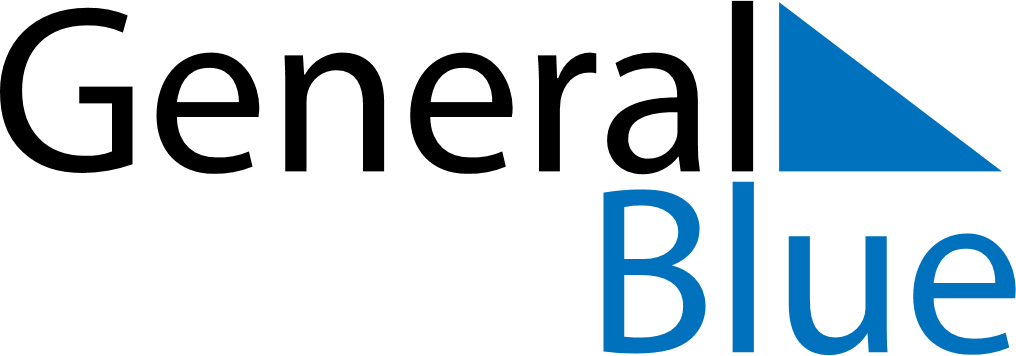 Q1 of 2018UkraineQ1 of 2018UkraineQ1 of 2018UkraineQ1 of 2018UkraineQ1 of 2018UkraineQ1 of 2018UkraineQ1 of 2018UkraineJanuary 2018January 2018January 2018January 2018January 2018January 2018January 2018January 2018January 2018MondayTuesdayTuesdayWednesdayThursdayFridaySaturdaySunday1223456789910111213141516161718192021222323242526272829303031February 2018February 2018February 2018February 2018February 2018February 2018February 2018February 2018February 2018MondayTuesdayTuesdayWednesdayThursdayFridaySaturdaySunday123456678910111213131415161718192020212223242526272728March 2018March 2018March 2018March 2018March 2018March 2018March 2018March 2018March 2018MondayTuesdayTuesdayWednesdayThursdayFridaySaturdaySunday123456678910111213131415161718192020212223242526272728293031Jan 1: New YearJan 2: New YearJan 7: Orthodox ChristmasJan 8: Orthodox Christmas (substitute day)Mar 8: International Women’s Day